Introduction : Ce document est destiné aussi bien aux Commune en phase d’élaboration de leur PCDR qu’aux Communes en exécution de PCDR.Il s’agit d’un modèle, d’un guide donnant les balises nécessaires à la compréhension des objectifs et du contenu du projet présenté.Sous chaque titre numéroté, plusieurs points sont cités afin de guider l’auteur de la fiche dans la description de son contenu. L’auteur y répondra globalement ou spécifiquement. D’autre part, seuls les points pertinents avec le projet y seront développés.Description succincte du projetDescription du projet à réaliser et nature des aménagements ;Description du site dans son état actuel, de son environnement direct et le cas échéant, des services écosystémiques fournis.Justification du projetJustification par rapport aux besoins identifiés dans le diagnostic partagé et aux besoins spécifiques de la population concernée ;Caractère rural du projet ; Effets directs et multiplicateurs attendus, interaction avec d’autres fiches-projet ou d’autres projets actuels ou futurs ;S’il s’agit d’une version actualisée de la fiche, justifier les raisons de son activation (ce point remplace la note d’intention) ; Quelles sont les alternatives au projet remplissant les mêmes fonctions et répondant aux même(s) objectif(s) ; Comment le projet répond-il à un objectif de sobriété, en termes de juste utilisation des ressources qu’elles soient financières, foncières, environnementales, énergétiques … ?Lien à la stratégie du PCDRDéfis et objectifs principaux en lien avec la stratégie du PCDR ;Lien de ce projet avec les objectifs décrit ci-dessus d’un point de vue qualitatif et quantitatif ; Objectifs connexes éventuels à l’échelle locale et/ou supracommunale avec les autres plans ou programmes pertinents. Impacts attendus du projet sur la résilience du territoire et de la société  En référence aux priorités « développement durable » décrites dans l’article 2 § 2 du décret relatif au développement rural du 11 avril 2014, notamment l’intégration harmonieuse des enjeux économiques, sociaux, culturels, environnementaux, énergétiques et de mobilité, analyser l’impact du projet en se référant aux questions du point n°10 (notice évolutive).  Localisation et statutLocalisation au sein de la commune, adresse, situation ;Intégration du projet par rapport à son environnement direct (pôles d’activités du village ; intégration sociale, culturelle, économique, …) ;Cadre légal lié au lieu, dont les contraintes urbanistiques et réglementaires (plans de secteur, schémas, règlements, patrimoine, …) ;Contraintes naturelles existantes (inondation, ruissellement, karst, captage, Natura 2000, …) ;Présentation du périmètre d’intervention ;Statut de propriété.Parties prenantes, porteurs de projet Identification des pistes de financement et des partenaires potentiels pour le projet.Programme de réalisation Eléments pris en compte pour définir la priorité de la fiche (critères de faisabilité technique, administrative, financière, …) ;Etat du dossier (ce qui a déjà été réalisé) ;Programme des travaux et/ou aménagements (préciser les besoins en termes de fonctionnalités, de surfaces, d’organisation des espaces, …);Planification : Descriptif de la mise en œuvre et phasage ;Démarches administratives à réaliser  ;Eléments à mettre en place pour assurer le bon usage et la pérennité de l’investissement réalisé.Estimation globale du coût Projet rémunérateur 	oui 		nonEvaluation (en relation avec les objectifs visés et les effets attendus)[Notice évolutive] - Mesures en faveur de la résilience locale et de la transition Ce point fait l’objet d’une actualisation à chacune des étapes de la procédure de développement rural, à savoir (1) la demande de convention, (2) l’avant-projet et (3) le projet.Le développement de ce point est adapté au type de projet mené et à son degré d’étude.Mesures pour répondre aux risques et contraintes identifiés au Point 5 (Localisation et statut)Mesures en faveur de la bonne gestion des eaux : Eléments quantitatifs généraux du dossier :Superficie totale de la parcelle : 			.… m²Superficie initiale non bâtie sur la parcelle : 	…. m²Superficie finale non bâtie sur la parcelle : 		…. m²Dispositif de temporisation des eaux ruisselant des surfaces imperméabilisées : Outil de dimensionnement disponible sur : https://inondations.wallonie.be/home/urbanisme/citoyens/gerer-les-eaux-de-pluie-sur-mon-terrain.htmlOutil de cartographie à l’échelle communale des îlots de chaleur et espaces verts ou des espaces imperméabilisés disponible : « Adapte ta Commune » http://lampspw.wallonie.be/dgo4/conventiondesmaires/outil-adapte-ta-communeMesures envisagées : Ex : Citernes tampons, noues et fossés d’infiltration, zone de rétention, … Mesures en faveur de l’utilisation durable des ressources naturelles : Exemples de points d’attention :Utilisation des énergies renouvelables Isolation des bâtiments Energie grise et durabilité des matériaux Citerne d’eau de pluieDispositifs pour minimiser la consommation des énergies fossiles, électrique (luminaire)Mise en œuvre de matériaux écologiquesUtilisation de techniques innovantes …Mesures en faveur de la sobriété du projet : Exemples de points d’attention : Coûts/m²Coûts/personnes impactéesEtudes de différentes alternativesAnalyse coût/bénéfice du projet…Mesures en faveur de la biodiversité :Comment le projet crée-t-il un lien avec la nature ? Quelle place le projet réserve-t-il à la biodiversité ? Comment prend-il en compte le patrimoine naturel, sa protection et sa valorisation ?Identification des éléments d’intérêt écosystémiques sur le site (m ou m²) : Haies, alignement d’arbres, arbres ou arbustes isolés, verger haute tige, surface boisée, eaux dormantes, eaux courantes, zone inondée, prairie permanente humide, murs et murets en pierres sèches, arbre mort, fossés ou chemins creux, … Quels sont les mesures prises pour leur protection ?Amélioration de la qualité biologique du site par des plantations ou des aménagements divers (m ou m²) : Haies, alignement d’arbres, vergers, surface boisée d’espèces indigènes, fossés d’infiltration, nouvelles mares ou eau dormante, pré fleuri, lagunage, …Améliorer la qualité biologique des surfaces mises en œuvre (Quantification des surfaces) :Surfaces imperméables à l’air et à l’eau (revêtement béton, bitume, dallage avec couche de mortier, …)Surfaces semi-perméables : perméable pour l’air et l’infiltration de l’eau de pluie (pavages/dallages à joints ouverts, dalles gazons, …)Verdissement vertical sur les façades Toiture végétalisée …Mesures en faveur de l’accessibilité et de l’inclusivité du projet :Le projet est-il accessible par tous (PMR, piéton, vélo, …) ? Quels sont les aménagements prévus ?  Comment la mobilité autour du projet a-t-elle été pensée ?Le projet a-t ’il été analysé sous le prisme du genre ?Mesures de transition vers l’économie locale et circulaire :Exemples de points d’attention : Recours à des entreprises et matériaux locaux et/ou à des entreprises d’insertion socialeSoutien aux activités locales, à la valorisation de ressources localesAnalyse économique du cycle de vie des bâtiments…Intégration du projet dans l’environnement :Impact (positif ou négatif) du projet sur le paysage ?Impact sur le voisinage ?Mesures envisagées ?Annexes : Pièces à joindre à la Fiche-ProjetAnnexes :Plan de situation ;Périmètre d’intervention sur fond cadastral et sur plan de secteur ;Dossier photographique ;Etat des lieux ; S’il s’agit d’un bâtiment (type maison de village), fournir la liste des activités actuelles, concernées par le projet, et de leur fréquentation ainsi que leurs perspectives d’évolution afin de justifier de l’ampleur du projet et de sa nature par rapport aux besoins concrets ;Liste des projets de même fonction existant sur la commune ;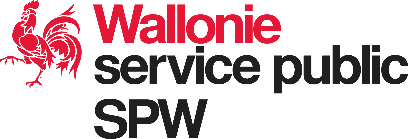 Modèle de Fiche-Projet Instructions :Pour les projets immatériels, ne répondre qu’aux points qui sont pertinents.S’il s’agit d’une fiche rédigée dans le cadre de l’élaboration du PCDR :Pour les fiches du lot 1 : les points 1 à 10 sont demandés Pour les fiches du lot 2 : les points 1 à 7 et 9 sont demandés Pour les fiches du lot 3 : les points 1 à 3 sont demandés S’il s’agit d’une actualisation de fiche dans le cadre d’une demande de convention (activation de la fiche), l’ensemble des points est demandé. Il est alors demandé de compléter le tableau suivant :Nom du projetFiche n°CommunePriorité : Lot …Nom du village ou de l’entitéVersion initiale                     DescriptifVersion actualisée (date)      Estimation globale du coûtMontantSources de financementInvestissement et/ou phaseFrais accessoires (honoraires divers, acquisition…)TVATotal (TFC)Indicateurs de réalisation : Indicateurs mesurant les effets directs issus des actions et projets mis en œuvre Comment démontrer que le projet a bien été mis en œuvre ?Indicateurs de réalisation : Indicateurs mesurant les effets directs issus des actions et projets mis en œuvre Comment démontrer que le projet a bien été mis en œuvre ?Indicateurs de réalisation : Indicateurs mesurant les effets directs issus des actions et projets mis en œuvre Comment démontrer que le projet a bien été mis en œuvre ?Intitulé de l’indicateurValeur cibleSource de vérification (document, rapport, carnet, registre, …)Indicateurs de résultat : Indicateurs mesurant le résultat direct et immédiat d’une intervention sur le public cible Quels sont les effets du projet ?Indicateurs de résultat : Indicateurs mesurant le résultat direct et immédiat d’une intervention sur le public cible Quels sont les effets du projet ?Indicateurs de résultat : Indicateurs mesurant le résultat direct et immédiat d’une intervention sur le public cible Quels sont les effets du projet ?Intitulé de l’indicateurValeur cibleSource de vérification (document, rapport, carnet, registre, …)Instructions (en complément de l’Art. 8 de l’AEW du 12 juin 2014) :Pour les projets immatériels, ne répondre qu’aux annexes qui sont pertinentes ;S’il s’agit d’une fiche rédigée dans le cadre de l’élaboration du PCDR, les annexes 1 à 6 sont demandées uniquement pour les fiches du lot 1 ;S’il s’agit d’une actualisation de fiche dans le cadre d’une demande de convention (activation de la fiche), l’ensemble des annexes est demandé et la localisation doit être connue.